ИнструкцияОформление документов на производственную практикуПрохождение практики студентом осуществляется на основании Договора, заключаемого между ЮУрГУ и организацией, принимающей на практику студента.Форма договора разработана ЮУрГУ. Финансовые обязательства по данному договору не предусматриваются. 1.1. Этапы оформления Договора на практику студентаСтудент заполняет Информационный лист о месте практики с указанием необходимых данных для составления договора. Образец Информационного листа представлен в Приложении 1.Информационный лист о месте прохождения практики сдается на кафедру.Кафедра вносит информацию о месте практики в электронную базу данных и отдает распечатанный договор в двух экземплярах на подпись в Отдел «Практики и трудоустройства». Договор оформления в течении 3-5 дней после предоставления информации о месте практикиПодписанный вузом Договор, передаются на кафедру (УМЦ). Студент забирает подписанный ЮУрГУ Договор (два экземпляра), и передает два экземпляра договоров на подпись в принимающую организацию. Студент приносит один экземпляр подписанного Договора на кафедру (УМЦ). Второй экземпляр остается у студента для представления в соответствующую организацию.1.2. Ситуация, при которой оформлять Договор на практику не требуетсяЕсли между ЮУрГУ и организацией, где студент собирается проходить практику, заключен Договор о сотрудничестве, студент представляет на кафедру (УМЦ) только Извещение о прохождении практики в данной организации. Образец Извещения представлен в Приложении 2.Если между ЮУрГУ и организацией, где студент собирается проходить практику, НЕ заключен Договор о сотрудничестве, студент представляет Информационный лист о месте практики. Процедура поведения проверки на наличие Договора о сотрудничестве представлена в п.4.3.1.3. Алгоритм проверки студентом наличия Договора о сотрудничестве с принимающей на практику организацией1) Открываем ссылку сайта ЮУрГУ → Трудоустройство → Отдел практики и трудоустройства студентов  https://www.susu.ru/(http://umu.susu.ac.ru/index.php?option=com_content&view=article&id=73&Itemid=204)2) На странице Отдела практики и трудоустройства находим ссылку Список Договоров о сотрудничестве с организациями. Данную ссылку можно увидеть на левом меню и центральном поле страницы. а) Левое меню страницыМеню слева:б) Центральное поле страницы.Находим раздел Общая информация и далее список договоров о сотрудничестве.Список договоров о сотрудничестве ЮУрГУ с предприятиями 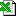 Следует подчеркнуть, что Договор о сотрудничестве заключает университет, т.е. указание факультета-инициатора заключения договора для оформления документов не является ограничительной мерой для выбора организации.3) Осуществляем поиск организации, предоставляющей Вам место практики. 4) Принимаем решение о подготовке либо Информационного листа либо Извещения о месте практике.1.4. Форма представления Информационного листа либо Извещения о месте практикеИнформационный лист либо Извещение о месте практике должно быть представлено на кафедру ОБЯЗАТЕЛЬНО В БУМАЖНОЙ ФОРМЕ.В целях повышения оперативности подготовки договоров и своевременности оформления приказа на практику, иногородние студенты могут присылать сканированный вариант Информационного листа и Извещения. Но в дальнейшем Информационный лист либо Извещение о месте практике должны быть представлены в бумажном оригинале.Электронный адрес для представления сканированного варианта: yardZS@yandex.ru. 1.5. Требования к оформлению и содержанию Информационного листа или Извещения о месте практике1) Информационный лист либо Извещение о месте практике должны быть напечатаны на чистом листе бумаги формата А4.2) Проследите за правильностью написания названия организации (сочетание прописных и строчных букв, сокращений).3) Обязательно указывается информация:Содержание профессиональной деятельности, вид производимой продукции, услуг, работ организацииназвание отдела организации, в котором Вы будете на практике.4) На основе информации о направлениях деятельности организации, ее отдельного подразделения кафедрой разрабатывается тема индивидуального задания или контролируется соответствие темы выпускной квалификационной работы и места практики.1.6. Форма письма от вуза для представления в принимающую организациюЕсли организация запрашивает письмо о направлении на практику, то используется форма письма, представленная в Приложении 3.1.7.Документы, предоставляемые студентом по ИТОГАМ практикиОтчет о прохождении практикиДневник практики В ходе практики каждый студент ведет дневник (прил. 5), в котором отражает проделанную работу в соответствии с индивидуальным заданием прохождения практики, полученным от научного руководителя. Порядок заполнения и ведения дневникаПервоначально в дневнике заполняется студентом титульный лист. Дневник регулярно ведется в течение всей практики. В конце практики руководитель принимающей организации дает оценку работы практиканта.Результаты производственной практики фиксируются в отчете, который представляется руководителю в сроки, установленные учебным графиком.Итоговая аттестация по производственной практике осуществляется в форме дифференцированного зачета, который проходит в форме защиты представленного отчета. Отчет по практике принимается научным руководителем практики.Оценка зачета по практике проставляется в ведомость, зачетную книжку студента.В случае невыполнения программы практики или получения неудовлетворительной оценки у студента возникает академическая задолженность.Приложения:Приложение 1ВШЭУ, Кафедра ЭТГМУИнформация о месте практики,необходимая для оформления договора на практику студента ЮУрГУ:1. Дата прохождения практики __________________________________________________2. Группа, специальность (направление)_________________________________________________________________3. Ф.И.О. студента (полностью), телефон_____________________________________________________________________________4. Место практики: а) Название организации__________________________________________________________________________________________________________________________________________________________б) Юридический адрес (индекс, город, улица, дом)__________________________________________________________________________________________________________________________________________________________в) Телефон принимающей организации_____________________________________________________________________________г) Ф.И.О. , должность руководителя  организации (подписывающего договор)_____________________________________________________________________________д) лицо, заключающее договор от Предприятия, действующего на основании (выбрать один вариант):– устава;– доверенности- положения 5. Ответственный за проведение практики студента:– от университета (Ф.И.О.)_____________________________________________________________________________– от предприятия (Ф.И.О.)______________________________________________________________________6. Виды деятельности организации__________________________________________________________________________ 7. Отдел организации, в котором студент находится на практике __________________________________________________________________________8. Место печати принимающей организацииПриложение 2Извещение о прохождении практикиЗав. кафедрой ЭТГМУ, ВШЭУЮУрГУВ.С. Антонюк О прохождении практикиДанным письмом извещаем Вас, что принимаем на производственную практику студентку группы ЭУ-____ ВШЭУ Петрову М.Л. на период с _______ по ______.Виды деятельности организации:Отдел организации, в котором студент находится на практике: Директор									Ф.И.О.										ПечатьПриложение 3 Образец письма направления на практику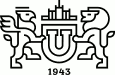                  Начальнику Департамента градостроительства и архитектуры Ивановской областиА.С. ПетровуУважаемый Александр Сергеевич!Кафедра экономической теории, региональной экономики, государственного и муниципального управления ВШЭУ Южно-Уральского государственного университета просит Вас принять для прохождения производственной практики студентку группы ЭУ-387 Титову Марию Сергеевну, обучающуюся по направлению «Государственное и муниципальное управление»». Период практики с 26.06.2017 по 09.07.2017.Заведующая кафедрой экономической теории, региональной экономики,государственного и муниципального управления 						В.С. Антонюк Новости отделаРаботодателямТрудоустройство 2017-2018Практика 2017-2018Часы нагрузки для ответственных на кафедрах за практикиБазовые предприятия по практике → Список договоров о сотрудничестве ЮУрГУ с предприятиями фгАоу во «Южно-Уральский государственный университет» (ниу) 
Высшая школа экономики и управленияКафедра экономической теории, региональной экономики, государственного и муниципального управления